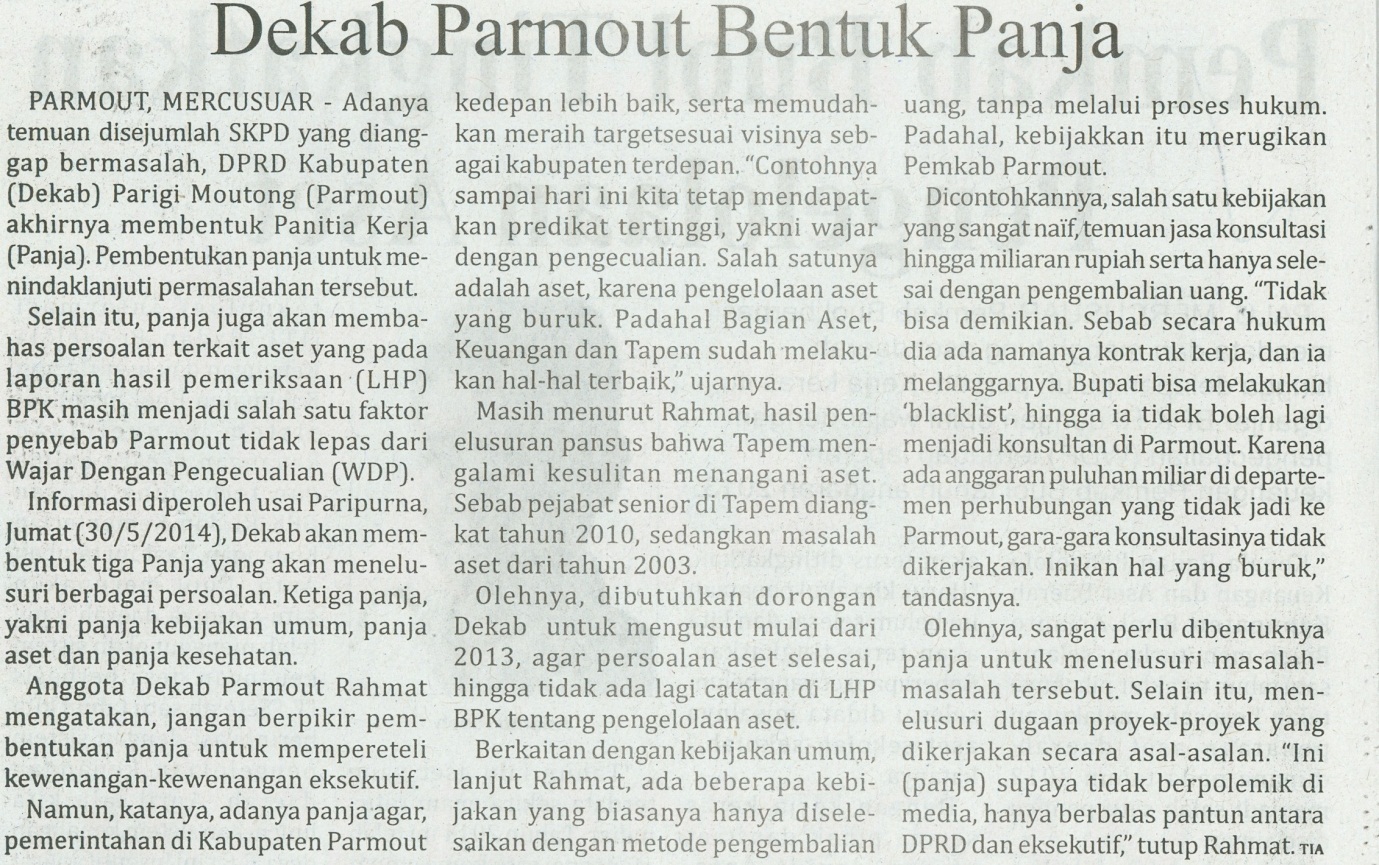 Harian    	:MercusuarKasubaudSulteng IIHari, tanggal:Sabtu,31 Mei 2014KasubaudSulteng IIKeterangan:Halaman 14, Kolom 03-05KasubaudSulteng IIEntitas:Kabupaten Parigi MoutongKasubaudSulteng II